Ogive – Cumulative Frequency CurveQuestion 3Cumulative Frequency Curve (Ogive)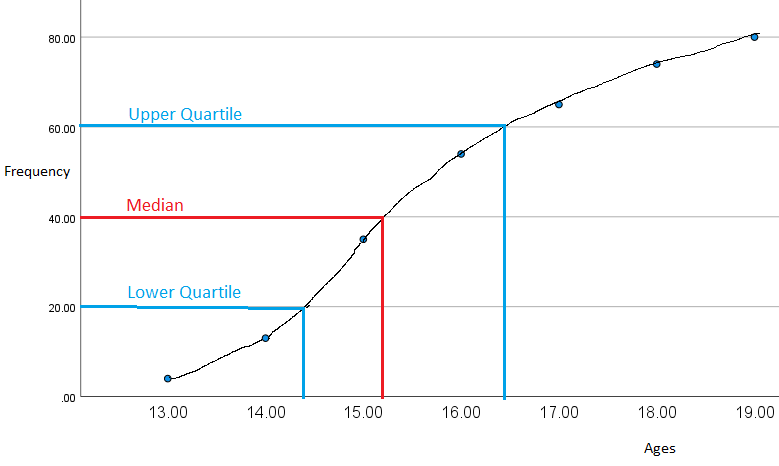 Median (middle value) = 15.2 years oldInterquartile Range Mean (arithmetic average)Mode (most common value or the value with the biggest frequency)Mode = 15 yearsRange (highest x value – lowest x value)19 – 13 = 6Range = 6 yearsQuestion 4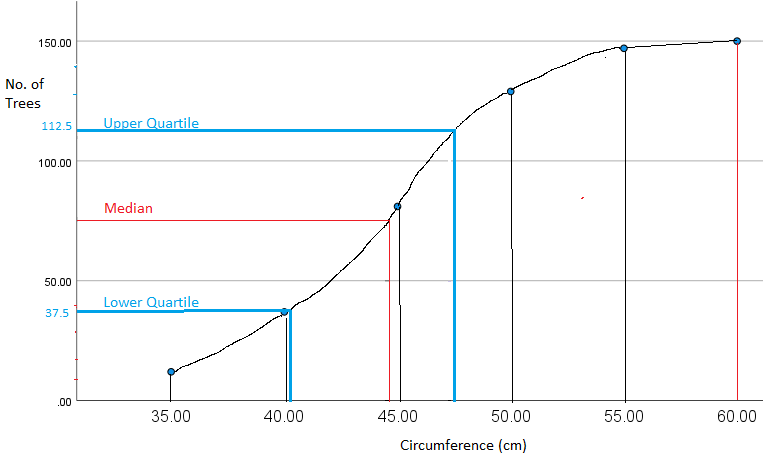 Median (middle value of 75) = 44 cmInterquartile Range                      122 – 62 = 60 trees 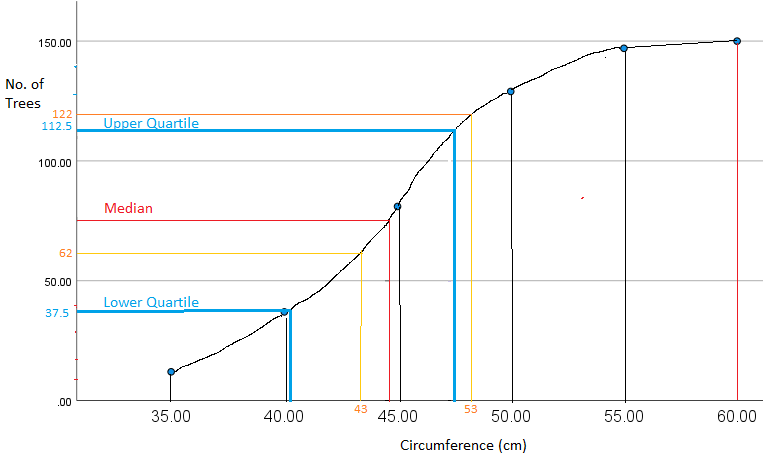 Age (x)13141516171819No. of Teenagers (f)4922191196Age≤13≤14≤15≤16≤17≤18≤19No. of Teenagers4133554657480x52126330304187162114sum of fx  =1275f4922191196sum of f =80Mean = 15.9375Circumference (cm)30_3535_4040_4545_5050_5555_60Frequency12254448183Circumference (cm)≤35≤40≤45≤50≤55≤60Frequency123781129147150